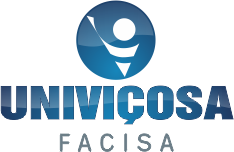 Ficha de Inscrição para o PROJETO DE EXTENSÃO VINCULADO AO DEPARTAMENTO DE VETERINÁRIA DA UNIVIÇOSA – CAPRINOCULTURA DA ZONA DA MATA DE MINAS GERAIS: AÇÃO PARTICIPATIVA DE PROFILAXIA, TRATAMENTO E CONTROLE DAS ENFERMIDADES                                                                            DADOS PESSOAIS:DISPONIBILIDADE:Os interessados em participar do Projeto de Extensão: Caprinocultura da Zona da Mata de Minas Gerais: Ação participativa de profilaxia, tratamento e controle das enfermidades devem:Cumprir no mínimo quatro horas seguidas semanais de acordo com a disponibilidade dos horários da rotina e das aulas, podendo ser escalado para o final de semana;Os participantes devem manter frequência regular com no máximo duas faltas com justificativa, sendo possível o desligamento do mesmo do projeto caso exceda as faltas. Deve obedecer a escala definida para uma semana.Enviar a ficha de inscrição para o e-mail: magnalima@univicosa.com.br  juntamente com o termo de compromisso, disponível no site da UNIVIÇOSA. Os documentos deverão ser enviados devidamente preenchidos, com a cópia do histórico e currículo.Os estudantes devem providenciar bota e macacão;É direito do aluno a discussão dos casos clínicos junto aos professores, bem como ser orientado e suas dúvidas, serem esclarecidas pelos professores orientadores.O não cumprimento dessas normas e o que foi estabelecido no Edital implicará em desligamento do aluno, com perda de certificado de participação do projeto. Viçosa, ________ de ______________ de___________.____________________________________________Assinatura do Candidato Nome:E-mail:Tel/cel.:Matrícula:SEGUNDATERÇAQUARTAQUINTASEXTAMANHÃ07:00-11:00TARDE13:00-17:00